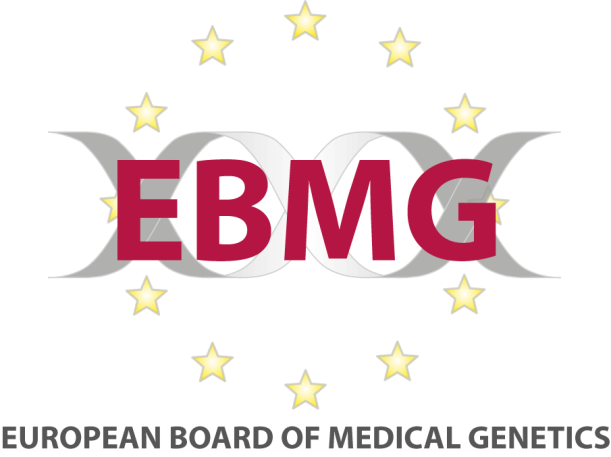 Genetic Nurse and Counsellor Professional Branch BoardForm E.  Case Log RecordImportant points: You must record 50 family cases from your own caseload when you have been the sole or lead counsellorYou can only use cases where you saw the family within the last three years (dated up to the date you submit your case log) You may not use cases from when you were a student or cases where you were an observerEach clinical skill must be achieved in at least ten cases, and must be used in an appropriate clinical contextFor each case, you should show you have used at least five clinical skills, used in an appropriate clinical contextIf you work in a specialty area of genetics (eg oncogenetics or cardiac genetics), you must use at least 10 cases from outside your specialty. Please attach a legend to this form for ‘Diagnosis at referral and ‘Final diagnosis’ to clarify the type of condition in each case.  Please be specific about the case.  Rather than ‘cardiac’ or ‘prenatal’, you should indicate ‘hypertrophic cardiomyopathy’ or ‘autosomal dominant cardiac arrhythmia’ or ‘prenatal diagnosis of Niemann Pick’
Initials or signature of senior colleague or line manager: ____________________________________________________________Initials or signature of senior colleague or line manager: ____________________________________________________________Initials or signature of senior colleague or line manager: ____________________________________________________________Number12345678910Registration family codeDate of counsellor’s relevant contact with the familyDiagnosis at referral Final diagnosis (if identified)CLINICAL SKILLSCLINICAL SKILLSCLINICAL SKILLSCLINICAL SKILLSCLINICAL SKILLSCLINICAL SKILLSCLINICAL SKILLSCLINICAL SKILLSCLINICAL SKILLSCLINICAL SKILLSCLINICAL SKILLSDraw a family treeTake consultand’s (patient or client) medical history Discuss the consultand’s needs and expectationsDiscuss the family psychosocial historyConfirm the diagnosis (e.g. by using medical records, checking registry, checking test results) Provide information on conditionAssess risk to patient/client (consultand)Assess risk to other family membersAssess risk to future childrenExplain inheritance patternDiscuss possible testing options Discuss reproductive optionsDiscuss clinical surveillance and/or clinical screeningProvide additional psychological supportRefer to other health, social care or support groups or provide additional information resources Discuss case at clinical meeting or with clinical colleagues Keep accurate clinical record of consultationPresent option for client to be involved in research (this is not mandatory)Full name, position and signature of senior colleague or line manager: ____________________________________________________________Full name, position and signature of senior colleague or line manager: ____________________________________________________________Full name, position and signature of senior colleague or line manager: ____________________________________________________________Full name, position and signature of senior colleague or line manager: ____________________________________________________________Full name, position and signature of senior colleague or line manager: ____________________________________________________________Full name, position and signature of senior colleague or line manager: ____________________________________________________________Full name, position and signature of senior colleague or line manager: ____________________________________________________________Full name, position and signature of senior colleague or line manager: ____________________________________________________________Full name, position and signature of senior colleague or line manager: ____________________________________________________________Full name, position and signature of senior colleague or line manager: ____________________________________________________________Full name, position and signature of senior colleague or line manager: ____________________________________________________________Number11121314151617181920Registration family codeDate of counsellor’s relevant contact with the familyDiagnosis at referral Final diagnosis (if identified)CLINICAL SKILLSCLINICAL SKILLSCLINICAL SKILLSCLINICAL SKILLSCLINICAL SKILLSCLINICAL SKILLSCLINICAL SKILLSCLINICAL SKILLSCLINICAL SKILLSCLINICAL SKILLSCLINICAL SKILLSDraw a family treeTake consultand’s (patient or client) medical history Discuss the consultand’s needs and expectationsDiscuss the family psychosocial historyConfirm the diagnosis (e.g. by using medical records, checking registry, checking test results) Provide information on conditionAssess risk to patient/client (consultand)Assess risk to other family membersAssess risk to future childrenExplain inheritance patternDiscuss possible testing options Discuss reproductive optionsDiscuss clinical surveillance and/or clinical screeningProvide additional psychological supportRefer to other health, social care or support groups or provide additional information resources Discuss case at clinical meeting or with clinical colleagues Keep accurate clinical record to record contactPresent option for client to be involved in research (this is not mandatory for all applicants)Number21222324252627282930Registration family codeDate of counsellor’s relevant contact with the familyDiagnosis at referral Final diagnosis (if identified)CLINICAL SKILLSCLINICAL SKILLSCLINICAL SKILLSCLINICAL SKILLSCLINICAL SKILLSCLINICAL SKILLSCLINICAL SKILLSCLINICAL SKILLSCLINICAL SKILLSCLINICAL SKILLSCLINICAL SKILLSDraw a family treeTake consultand’s (patient or client) medical history Discuss the consultand’s needs and expectationsDiscuss the family psychosocial historyConfirm the diagnosis (e.g. by using medical records, checking registry, checking test results) Provide information on conditionAssess risk to patient/client (consultand)Assess risk to other family membersAssess risk to future childrenExplain inheritance patternDiscuss possible testing options Discuss reproductive optionsDiscuss clinical surveillance and/or clinical screeningProvide additional psychological supportRefer to other health, social care or support groups or provide additional information resources Discuss case at clinical meeting or with clinical colleagues Keep accurate clinical record to record contactPresent option for client to be involved in research (this is not mandatory for all applicants)Initials or signature of senior colleague or line manager: ____________________________________________________________Initials or signature of senior colleague or line manager: ____________________________________________________________Initials or signature of senior colleague or line manager: ____________________________________________________________Initials or signature of senior colleague or line manager: ____________________________________________________________Initials or signature of senior colleague or line manager: ____________________________________________________________Initials or signature of senior colleague or line manager: ____________________________________________________________Initials or signature of senior colleague or line manager: ____________________________________________________________Initials or signature of senior colleague or line manager: ____________________________________________________________Initials or signature of senior colleague or line manager: ____________________________________________________________Initials or signature of senior colleague or line manager: ____________________________________________________________Initials or signature of senior colleague or line manager: ____________________________________________________________Number31323334353637383940Registration family codeDate of counsellor’s relevant contact with the familyDiagnosis at referral Final diagnosis (if identified)CLINICAL SKILLSCLINICAL SKILLSCLINICAL SKILLSCLINICAL SKILLSCLINICAL SKILLSCLINICAL SKILLSCLINICAL SKILLSCLINICAL SKILLSCLINICAL SKILLSCLINICAL SKILLSCLINICAL SKILLSDraw a family treeTake consultand’s (patient or client) medical history Discuss the consultand’s needs and expectationsDiscuss the family psychosocial historyConfirm the diagnosis (e.g. by using medical records, checking registry, checking test results) Provide information on conditionAssess risk to patient/client (consultand)Assess risk to other family membersAssess risk to future childrenExplain inheritance patternDiscuss possible testing options Discuss reproductive optionsDiscuss clinical surveillance and/or clinical screeningProvide additional psychological supportRefer to other health, social care or support groups or provide additional information resources Discuss case at clinical meeting or with clinical colleagues Keep accurate clinical record to record contactPresent option for client to be involved in research (this is not mandatory for all applicants)Number41424344454647484950Registration family codeDate of counsellor’s relevant contact with the familyDiagnosis at referral Final diagnosis (if identified)CLINICAL SKILLSCLINICAL SKILLSCLINICAL SKILLSCLINICAL SKILLSCLINICAL SKILLSCLINICAL SKILLSCLINICAL SKILLSCLINICAL SKILLSCLINICAL SKILLSCLINICAL SKILLSCLINICAL SKILLSDraw a family treeTake consultand’s (patient or client) medical history Discuss the consultand’s needs and expectationsDiscuss the family psychosocial historyConfirm the diagnosis (e.g. by using medical records, checking registry, checking test results) Provide information on conditionAssess risk to patient/client (consultand)Assess risk to other family membersAssess risk to future childrenExplain inheritance patternDiscuss possible testing options Discuss reproductive optionsDiscuss clinical surveillance and/or clinical screeningProvide additional psychological supportRefer to other health, social care or support groups or provide additional information resources Discuss case at clinical meeting or with clinical colleagues Keep accurate clinical record to record contactPresent option for client to be involved in research (this is not mandatory for all applicants)